Minoufiya University,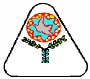 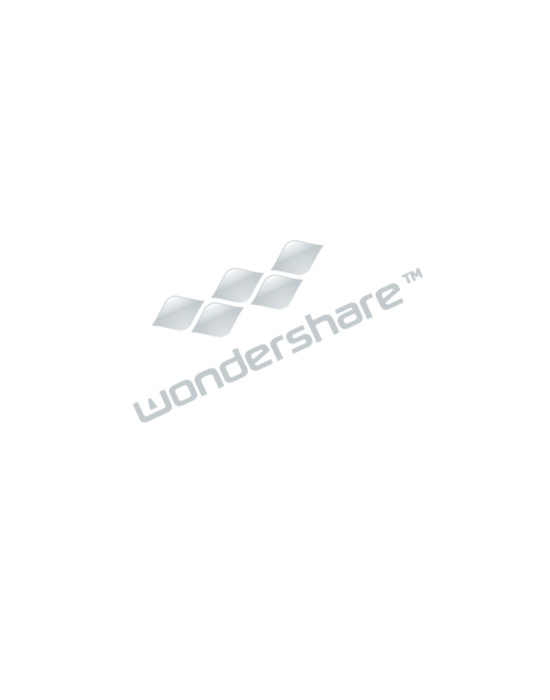 Faculty of Engineering,Electrical Eng. Dept.,Post Graduate Studies and Research.Course SpecificationMinoufiya UniversityFaculty of EngineeringTitle: Electrical DriveCode Symbol: ELE 523Department offering the course: Electrical Eng. DeptDate of specification approval: / /2012A- COURSE IDENTIFICATION AND INFORMATION:B.1 Course Aims:This course aims to prepare students for the processes of design and operation forelectric drive systems, provide the required knowledge for modeling electric motors,anlayze and study new methods of closed loop control systems for electric drives. Also, todevelop the performance characteristics of different electric drive systems.B.2 Course Objectives1. Define the components of electric drive system.2. Know the characteristics of electric motors applied in electric drives.3. Study the different control systems.4. Determine the torque/speed characteristics for electric motors and loads.5. Apply the suitable drive system for each load.6. Evaluate the performance of the electric drive system.1/ELE 523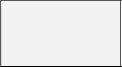 B.4 Course Intended Learning Outcomes (ILOs)2/ELE 523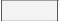 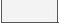 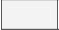 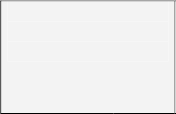 General and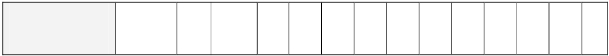 Transferrabled2-1     x    x                  x   x        xSkillsB. 8 Assessments:B.9 Facilities required for teaching and learning:A. Library Usage: Students should be encouraged to use library technical resources in thepreparation of reports.B.10 List of references:1-B.K. Bose,” Modern Power Electronics and AC Drives”, prentice-hall, 2002.********************************************************************Course Coordinators	Head of the DepartmentProf. Dr. Fathy Abdel-kader	Prof. Dr. Gamal MorsiDr. Hady ElgendyDate:FieldProgramme ILOs that the coursecontribute in achievingCourse ILOsKnowledge&UnderstandingA1. Integrate theories, fundamentalsand knowledge of electrical machinein practice.a1-1) Integrate machine, powerelectronic, control and load to buildthe electric drive systemIntellectual skillsB5. Make career decisions in the lightof available engineering information.b5-1) Choose the suitable drive systemfor    each    load    according    to    theavailable informationProfessional andPractical SkillsC1.       Apply       the       professionalengineering technologies inthe      field      of      electricalmachines specialization.c1-1)     Apply    the    recent    controltechniques     and     power     electronictechnology in the electric drive systemD2. Use of information technology toserve the development of engineeringprofessional practice.d2-1) Use of information technologyto improve the performance of electricdrive systemTopicNo.General TopicsWeeks1stElectric drive system12ndCharacteristics of Electric Motors Applied in Electric Drives2-53rdPower electronic circuits6-84thBraking methods9-105thMotor power rating11-126thControl for elecrtic drive systems13-14FieldAcademic Reference Standards For Electrical EngineeringPostgraduates (ARSEP-ELE)Academic Reference Standards For Electrical EngineeringPostgraduates (ARSEP-ELE)Academic Reference Standards For Electrical EngineeringPostgraduates (ARSEP-ELE)Academic Reference Standards For Electrical EngineeringPostgraduates (ARSEP-ELE)FieldKnowledge &UnderstandingIntellectualSkillsProfessionaland PracticalSkillsGeneral andTransferrableSkillsProgramme AcademicStandards that the coursecontribute in achievingA1B5C1D2WeekNo.Sub. TopicsTotalHoursContact hrsContact hrsContact hrsCourse ILOsCovered (By No.)WeekNo.Sub. TopicsTotalHoursLec.Tut.Lab.Course ILOsCovered (By No.)Week-1Electric drive system component33--a1-1, b5-1, c1-1Week-2Torque / speed Characteristics of DCand motors33--a1-1, b5-1, c1-1Week-3Control of DC and AC servo motors33--a1-1, b5-1, c1-1Week-4Operation of DC and AC tachgenerators33--a1-1, b5-1, c1-1Week-5Torque / speed characteristics of loads33--a1-1, b5-1, c1-1Week-6Single phase converter33--a1-1, b5-1, c1-1Week-7Three phase converter33--a1-1, b5-1, c1-1,d2-1Week-8Chopper circuits33--a1-1, b5-1, c1-1,d2-1Week-9Braking methods of dc motor33--a1-1, b5-1, c1-1,d2-1Week-10Braking methods of induction motor33--a1-1, b5-1, c1-1,d2-1Week-11Select suitable motor33--a1-1, b5-1, c1-1,d2-1Week-12Motor power rating33--a1-1, b5-1, c1-1,d2-1Week-13Control methods33--a1-1, b5-1, c1-1,d2-1Week-14Closed loop drive system control33--a1-1, b5-1, c1-1,d2-1Week-15Course discussion33--c1-1, d2-1Course Intendedlearning outcomes(ILOs)Course Intendedlearning outcomes(ILOs)Knowledge &understandinga1-1xxxxxxIntellectualSkillsb5-1xxxxxxxxProfessionaland PracticalSkillsc1-1xxxxxxxxxAssessment MethodMarkPercentageFinal Examination (written)100100%Total100100%